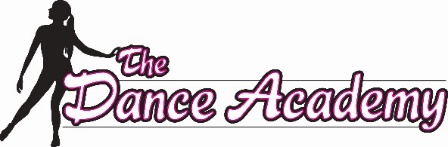 Dress Code Parent & Me*Dress Code items are usually available locally at Angelo Dance Boutique near the Village on Beauregard or Academy.  Items also available online @ www.discountdance.com  *Please do not wear dance shoes outside…It makes our dance floor dirty!Children Girls: Solid black or pink leotard (only removable skirts & tutus allowed!)	Black dance short (worn over leotard), thin white socks, Pink Leather Ballet Shoes or bare feet Boys:  White T-shirt, Black shorts, thin white socks, Black leather Ballet Shoes or bare feet	Parents – Anything you are comfortable to move in…workout wear, leggings, athletic shorts.  You will sit on the floor, so be mindful in your clothing choices.  You may purchase a ballet shoe for yourself if you wish.  Follow colors for boys and girls above.  If you wear tennis shoes, please wear clean shoes or you may go barefoot.  *Please bring a Yoga Mat for you and your child to share – Marshall’s has inexpensive mats.  You can also find them at Academy!